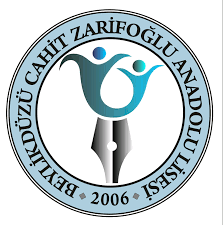 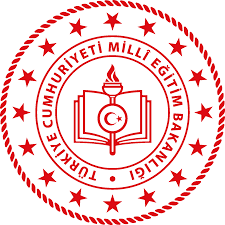 BEYLİKDÜZÜ CAHİT ZARİFOĞLU ANADOLU  LİSESİ MÜDÜRLÜĞÜNEOkulumuz   . . . . . . sınıf . . . . . . . . .  numaralı      . . . . . . . . . . . . . . . . . . . . . . . . . . . . ... . . isimli öğrencimin açık lisede öğrenim görmesini istiyorum.           Gereğini bilgilerinize arz ederiz.Tarih:                                                                                                      VELİNİN                 	               						Adı-Soyadı:                                                                                                      İmzası                                                                                                      Tel: